ສາທາລະນະ​ລັດ  ປະຊາທິປະ​ໄຕ  ປະຊາຊົນ​ລາວສັນຕິພາບ  ​ເອກະລາດ  ປະຊາທິປະ​ໄຕ  ​ເອກະ​ພາບ  ວັດ​ທະນະ​ຖາວອນສັນຍາກູ້ຢືມເງິນຂ້າພະເຈົ້າ ຊື່.............................................. ອາຍຸ....... ປີ, ອາຊີບ............................. ປັດຈຸບັນຢູ່ບ້ານ..................................... ເມືອງ.................................... ນະຄອນຫຼວງວຽງຈັນ (ຜູ້ໃຫ້ກູ້ຢືມ), ໄດ້ຕົກລົງໃຫ້.............................................................ອາຍຸ.........ປີ, ອາຊີບ............................. ປັດຈຸບັນຢູ່ບ້ານ..................................... ເມືອງ.................................. ນະຄອນຫຼວງວຽງຈັນ(ຜູ້ກູ້ຢືມ) ກູ້ຢືມເງິນເງິນຈຳນວນ....................................................................................................(......................................................................................................................................)ໃນດອກເບ້ຍ..................................... ເຊິ່ງຜູ້ກູ້ຢຶມຈະສຳລະໜີ້ຄືນໃຫ້ຜູ້ກຄ້ຢືມທັງໝົດ ໃນວັນທີ ..........ເດືອນ........ ປີ..................ສັນຍານີ້ມີຜົນສັກສິດນັບແຕ່ມື້ຜູ້ໃຫ້ກູ້ຢືມ ແລະ ຜູ້ກູ້ຢືມໄດ້ລົງລາຍເຊັນເປັນຕົ້ນໄປດັ່ງນັ້ນ, ຈິ່ງເຮັດສັນຍາສະບັບນີ້ໄວ້ເປັນຫຼັກຖານນະຄອນຫຼວງວຽງຈັນ, ວັນທີ.........ເດືອນ........ປີ...............             ຜູ້ກູ້ຢຶມ                                                                                     ຜູ້ໃຫ້ກູ້ຢືມພະຍານ                                     1..........................................................................                                     2..........................................................................                                     3...........................................................................ການປົກຄອງບ້ານ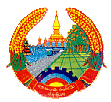 